Name: 						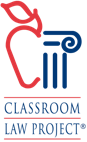 Classroom Law Project Current EventEssential QuestionsOnline Platforms and Free SpeechDirections: As you read through news and other resources about free speech and how online platforms address it, consider the following questions:What role should online platforms play in regulating the political ads and speech that appear on their platforms?Should the protections of the First Amendment extend to untrue, hateful, or harassing speech?What effect, if any, does content moderation or a lack thereof have on our elections?What are the possible downsides to a private company moderating content for its users?